9	to consider and approve the Report of the Director of the Radiocommunication Bureau, in accordance with Article 7 of the Convention:9.1	on the activities of the Radiocommunication Sector since WRC-15;9.1 (9.1.7) 	Resolution 958 (WRC-15) – Annex item 2) Studies to examine: a) whether there is a need for possible additional measures in order to limit uplink transmissions of terminals to those authorized terminals in accordance with No. 18.1;  b) the possible methods that will assist administrations in managing the unauthorized operation of earth station terminals deployed within its territory, as a tool to guide their national spectrum management programme, in accordance with Resolution ITU-R 64 (RA-15);IntroductionThe current provisions of Article 18 contain a clear and unambiguous requirement to operate a satellite earth station only if duly authorized. Thus, if any problems are experienced by administrations with unauthorized operation of satellite earth stations, this is a problem of enforcement, not of inadequate regulation. The Radio Regulations already mandate that earth stations be operated only if duly authorized, so the addition of new provisions in the Radio Regulations will not help address unlawfully operated earth stations. Instead, such operation can only be addressed through additional monitoring and enforcement, which must occur at a national level. Issues related to individual satellite service applications – such as those involving mobility – are best addressed in the specific provisions enabling those applications, rather than in general provisions in Article 18 or other parts of the Radio Regulations. This approach of incorporating a reference to Article 18 in any Recommendation or Resolution enabling new satellite services has been used effectively for many years in dealing with satellite services involving mobility.ProposalsNOC	EUR/XXXA21A7/1ARTICLESReasons:	The issue referred to in studies under 2a) is already addressed in Article 18. There is no need for any changes to the Radio Regulations. For the issue referred to in studies under 2b), ITU-R Reports on best practices, related to national management of unauthorized operation of earth station terminals deployed within territory of concerned administration are considered sufficient. There is no need for any changes to the Radio Regulations. RESOLUTION 958 (WRC-15)Urgent studies required in preparation for the
2019 World Radiocommunication ConferenceMOD	EUR/XXXA21A7/2ANNEX TO RESOLUTION 958 (WRC-15)Urgent studies required in preparation for the 
2019 World Radiocommunication Conference……Reasons:	The studies have been carried out with the conclusion that no changes to the Radio Regulation or other regulatory action is required. Any further studies could be carried out with ITU-R under ITU-R Resolution 64._______________World Radiocommunication Conference (WRC-19)
Sharm el-Sheikh, Egypt, 28 October – 22 November 2019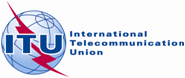 CPG(18)073 ANNEX V-21GPLENARY MEETINGAddendum 7 to
Document XX(Add.21)-EDateOriginal: EnglishEuropean Common ProposalsEuropean Common ProposalsProposals for the work of the conferenceProposals for the work of the conferenceAgenda item 9.1(9.1.7)Agenda item 9.1(9.1.7)